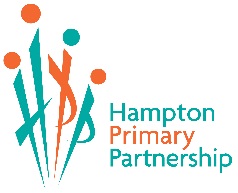 RE: Voluntary contributions 2020 / 21Providing an enriched curriculum has always been at the heart of the ethos at Hampton Primary Partnership. Schools operate within tight financial constraints and due to careful planning of our Executive Leadership Team and Federation Business Manager, the Partnership has not had to cut provision or staffing levels that unfortunately many other schools have had to do.However, the budget continues to be tight and is an on-going concern. While we can meet the essentials, we would like to invest for the future. For example, improving the outdoor spaces is a high priority for the schools and such equipment is extremely expensive.As a federation we have successfully established the introduction of the voluntary contribution scheme which we are pleased to say that the vast majority of families contribute towards. The voluntary contribution is set at a suggested £10 per child per term. This will be applied to a maximum of two children across HPP.    This contribution will cover the costs for food technology, arts week, supporting children’s mental health and various additional incidental activities that enhance your child’s learning School visits, and other larger ticket items will still be charged per activity, to cover the costs. At HJS all charges will be payable via ParentPay.We hope you will understand the need for this fee, which will have a positive impact on the experience your child has at our schools. It will enable us to continue to provide a broad and creative curriculum that children enjoy. 